三明学院本科教学工作审核评估工作简报（第4期）审核评估工作办公室             2018年1月16日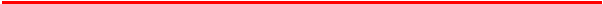 本期导读我校召开审核评估工作推进会我校在图书馆学术报告厅召开审核评估工作推进会，校领导刘健、赖锦隆、廖景榕、张君诚、吴龙、詹学齐，全校副处级以上干部，学工部、人事处、教务处、发规处全体人员，二级学院院长助理、办公室主任、系主任、副主任、教学秘书、教务员共200多人参加会议。会议由刘健校长主持。会上，发展规划处副处长汇报了学校相关人员赴莆田学院学习交流审核评估工作情况、学校自我评估开展情况、自我评估过程中发现的主要问题短板及下一阶段工作安排。副校长张君诚强调，进一步扎实推进审核评估工作，全校上下必须要统一思想，高度重视，充分认识本科教学工作审核评估的重大意义；领会内涵，挖掘亮点，补齐短板，高质量完成审核评估的各项工作任务；落实责任，各司其职，确保各项任务落到实处。最后，刘健校长对大家的辛勤工作表示感谢。他指出，我校将于11月份接受本科教学工作审核评估，这既是检视我们培养学生质量、检验我们办学水平的重要手段，也是深化学校内涵建设和展现学校应用型办学水平与特色的良好契机，是事关学校美誉度和可持续发展的大事。此项工作时间紧、任务重、标准高、要求严，必须要有清醒的认识，决不能有任何盲目乐观的思想，更不能抱有侥幸心理。各单位要统一思想、理清思路，加强学习，真抓实干，细化方案，精准发力，确实做到思想认识到位、工作状态到位、工作准备到位、责任到人到位。我们要举全校之力，集全校之智，用最好的状态，最好的环境，最好的氛围，通过大家的共同努力，实现以评促建的目标。马克思主义学院组织学习审核评估专题报告会精神为进一步做好审核评估准备工作，强化评估意识，增加评估知识。1月10日下午，马克思主义学院组织全体教师学习审核评估专题报告会相关材料。曾令超院长传达了学校报告会主要内容，向全体教师强调了审核评估的重要性，介绍了审核评估的相关知识，他强调从做好日常工作着手，规范各项工作要求，做到“人人关心评估、人人了解评估、人人参与评估、人人支持评估”。据悉，我校将于11月份接受本科教学工作审核评估，这既是检视我们培养学生质量、检验我们办学水平的重要手段，也是深化学校内涵建设和展现学校应用型办学水平与特色的良好契机，是事关学校美誉度和可持续发展的大事。